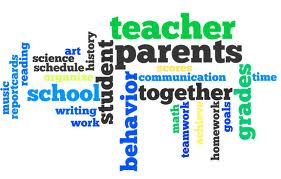 There is something to fit everyone’s time & talents!PTO@northmobilechristian.org  •NMCS PTO Facebook •NMCS Website Clubs & OrganizationsGot2? PTO Volunteer Interest SurveyJoin UsWe need volunteers to help make the schools a better experience for our children!There are so many ways, big and small, to volunteer. Below are just a few. Whatever you do, you will know that your participation is enhancing your child's education through support of the NMCS PTO’s activities. To learn more email us at PTO@northmobilechristian.org, see our NMCS PTO Facebook page, or check the NMCS website Clubs and Organizations page. Got2? PTO Volunteer Interest SurveyJoin UsWe need volunteers to help make the schools a better experience for our children!There are so many ways, big and small, to volunteer. Below are just a few. Whatever you do, you will know that your participation is enhancing your child's education through support of the NMCS PTO’s activities. To learn more email us at PTO@northmobilechristian.org, see our NMCS PTO Facebook page, or check the NMCS website Clubs and Organizations page. Got2? PTO Volunteer Interest SurveyJoin UsWe need volunteers to help make the schools a better experience for our children!There are so many ways, big and small, to volunteer. Below are just a few. Whatever you do, you will know that your participation is enhancing your child's education through support of the NMCS PTO’s activities. To learn more email us at PTO@northmobilechristian.org, see our NMCS PTO Facebook page, or check the NMCS website Clubs and Organizations page. Got2? PTO Volunteer Interest SurveyJoin UsWe need volunteers to help make the schools a better experience for our children!There are so many ways, big and small, to volunteer. Below are just a few. Whatever you do, you will know that your participation is enhancing your child's education through support of the NMCS PTO’s activities. To learn more email us at PTO@northmobilechristian.org, see our NMCS PTO Facebook page, or check the NMCS website Clubs and Organizations page. Got2? PTO Volunteer Interest SurveyJoin UsWe need volunteers to help make the schools a better experience for our children!There are so many ways, big and small, to volunteer. Below are just a few. Whatever you do, you will know that your participation is enhancing your child's education through support of the NMCS PTO’s activities. To learn more email us at PTO@northmobilechristian.org, see our NMCS PTO Facebook page, or check the NMCS website Clubs and Organizations page. Got2? PTO Volunteer Interest SurveyJoin UsWe need volunteers to help make the schools a better experience for our children!There are so many ways, big and small, to volunteer. Below are just a few. Whatever you do, you will know that your participation is enhancing your child's education through support of the NMCS PTO’s activities. To learn more email us at PTO@northmobilechristian.org, see our NMCS PTO Facebook page, or check the NMCS website Clubs and Organizations page. Please provide us some information about your family’s interests & talents and the time you are available to help out.  Please complete this form & return it to the school by September 26, 2014.  You will be contacted about how you can help. Thank You!Please provide us some information about your family’s interests & talents and the time you are available to help out.  Please complete this form & return it to the school by September 26, 2014.  You will be contacted about how you can help. Thank You!Please provide us some information about your family’s interests & talents and the time you are available to help out.  Please complete this form & return it to the school by September 26, 2014.  You will be contacted about how you can help. Thank You!Please provide us some information about your family’s interests & talents and the time you are available to help out.  Please complete this form & return it to the school by September 26, 2014.  You will be contacted about how you can help. Thank You!Please provide us some information about your family’s interests & talents and the time you are available to help out.  Please complete this form & return it to the school by September 26, 2014.  You will be contacted about how you can help. Thank You!Please provide us some information about your family’s interests & talents and the time you are available to help out.  Please complete this form & return it to the school by September 26, 2014.  You will be contacted about how you can help. Thank You!I AM INTERESTED IN VOLUNTEERING TO MAKE A DIFFERENCE                  (Mark all that you are interested in.)I AM INTERESTED IN VOLUNTEERING TO MAKE A DIFFERENCE                  (Mark all that you are interested in.)I AM INTERESTED IN VOLUNTEERING TO MAKE A DIFFERENCE                  (Mark all that you are interested in.)I AM INTERESTED IN VOLUNTEERING TO MAKE A DIFFERENCE                  (Mark all that you are interested in.)I AM INTERESTED IN VOLUNTEERING TO MAKE A DIFFERENCE                  (Mark all that you are interested in.)I AM INTERESTED IN VOLUNTEERING TO MAKE A DIFFERENCE                  (Mark all that you are interested in.)PTO COMMUNICATION:Make copies Distribute LettersUpdate PTO Facebook pageCURRICULUM & ENRICHMENT HELP:Read to students Library worker  TutoringOther: ___________CURRICULUM & ENRICHMENT HELP:Read to students Library worker  TutoringOther: ___________FUNDRAISINGHelp with Box topsBusiness DonationsOther: ___________FUNDRAISINGHelp with Box topsBusiness DonationsOther: ___________SPECIAL EVENTS Library Book Fair Fall Festival Used Uniform SaleTeacher AppreciationHonor Roll I WILL BE A CHAIR PERSON/TEAM LEADERFall FestivalUsed Uniform SaleHonor RollI WILL BE A CHAIR PERSON/TEAM LEADERFall FestivalUsed Uniform SaleHonor RollLibrary Book Fair Donations Teacher /Staff AppreciationTeacher Birthday’sLibrary Book Fair Donations Teacher /Staff AppreciationTeacher Birthday’sLibrary Book Fair Donations Teacher /Staff AppreciationTeacher Birthday’sLibrary Book Fair Donations Teacher /Staff AppreciationTeacher Birthday’sI WILL BE A CHAIR PERSON/TEAM LEADERFall FestivalUsed Uniform SaleHonor RollI WILL BE A CHAIR PERSON/TEAM LEADERFall FestivalUsed Uniform SaleHonor RollI HAVE A UNIQUE TALENT OR SKILL THAT I’D LIKE TO SHARE (photographer, artist, graphic designer, gardener, etc.):I HAVE A UNIQUE TALENT OR SKILL THAT I’D LIKE TO SHARE (photographer, artist, graphic designer, gardener, etc.):I HAVE A UNIQUE TALENT OR SKILL THAT I’D LIKE TO SHARE (photographer, artist, graphic designer, gardener, etc.):I HAVE A UNIQUE TALENT OR SKILL THAT I’D LIKE TO SHARE (photographer, artist, graphic designer, gardener, etc.):I HAVE A UNIQUE TALENT OR SKILL THAT I’D LIKE TO SHARE (photographer, artist, graphic designer, gardener, etc.):I HAVE A UNIQUE TALENT OR SKILL THAT I’D LIKE TO SHARE (photographer, artist, graphic designer, gardener, etc.):I HAVE ACCESS TO A UNIQUE RESOURCE THAT MIGHT BE A GREAT FIT FOR THE SCHOOL: (list)I HAVE ACCESS TO A UNIQUE RESOURCE THAT MIGHT BE A GREAT FIT FOR THE SCHOOL: (list)I HAVE ACCESS TO A UNIQUE RESOURCE THAT MIGHT BE A GREAT FIT FOR THE SCHOOL: (list)I HAVE ACCESS TO A UNIQUE RESOURCE THAT MIGHT BE A GREAT FIT FOR THE SCHOOL: (list)I HAVE ACCESS TO A UNIQUE RESOURCE THAT MIGHT BE A GREAT FIT FOR THE SCHOOL: (list)I HAVE ACCESS TO A UNIQUE RESOURCE THAT MIGHT BE A GREAT FIT FOR THE SCHOOL: (list)The Days, Times and Types of Activities Best For Me Are:  (Please check all that apply)         The School Day        At School       Weekday Evenings         After School        From Home         Weekends		The Days, Times and Types of Activities Best For Me Are:  (Please check all that apply)         The School Day        At School       Weekday Evenings         After School        From Home         Weekends		The Days, Times and Types of Activities Best For Me Are:  (Please check all that apply)         The School Day        At School       Weekday Evenings         After School        From Home         Weekends		The Days, Times and Types of Activities Best For Me Are:  (Please check all that apply)         The School Day        At School       Weekday Evenings         After School        From Home         Weekends		The Days, Times and Types of Activities Best For Me Are:  (Please check all that apply)         The School Day        At School       Weekday Evenings         After School        From Home         Weekends		The Days, Times and Types of Activities Best For Me Are:  (Please check all that apply)         The School Day        At School       Weekday Evenings         After School        From Home         Weekends		There are many opportunities for service at NMCS, come work with us to find the one that best fits you.There are many opportunities for service at NMCS, come work with us to find the one that best fits you.There are many opportunities for service at NMCS, come work with us to find the one that best fits you.There are many opportunities for service at NMCS, come work with us to find the one that best fits you.There are many opportunities for service at NMCS, come work with us to find the one that best fits you.There are many opportunities for service at NMCS, come work with us to find the one that best fits you.Your name:     Your name:     Your name:     Your name:     Child’s Name 1:Teacher:     Child’s Name 1:Teacher:     E-mail:Is it ok to email you & pass along your email to team leaders?Yes  NoE-mail:Is it ok to email you & pass along your email to team leaders?Yes  NoE-mail:Is it ok to email you & pass along your email to team leaders?Yes  NoE-mail:Is it ok to email you & pass along your email to team leaders?Yes  NoChild’s Name 2:Teacher:Grade:     Child’s Name 2:Teacher:Grade:     Phone: Preferred phone to call □ Home □Cell Home (   )                                              Cell (   )Is it ok to text you & pass along your phone # to team leaders? Yes  NoPhone: Preferred phone to call □ Home □Cell Home (   )                                              Cell (   )Is it ok to text you & pass along your phone # to team leaders? Yes  NoPhone: Preferred phone to call □ Home □Cell Home (   )                                              Cell (   )Is it ok to text you & pass along your phone # to team leaders? Yes  NoPhone: Preferred phone to call □ Home □Cell Home (   )                                              Cell (   )Is it ok to text you & pass along your phone # to team leaders? Yes  NoChild’s Name 3:     Teacher:Grade:     Child’s Name 3:     Teacher:Grade:     